Baccalauréat Professionnel Maintenance des Systèmes de Production Connectés
Épreuve E2	PREPARATION D’UNE INTERVENTION 
Sous-épreuve E2. b	Préparation d’une intervention de maintenanceDOSSIERQUESTIONS-REPONSESEXTRUDICC                           Matériel autorisé L’usage de la calculatrice avec mode examen actif est autorisé.L’usage de calculatrice sans mémoire, « type collège » est autorisé.Aucun document autorisé ou matériels autorisés.Problématique : On vous demande de réaliser la maintenance préventive sur le réducteur de l’Extrudicc (parc maintenance) par échange standard du réducteur. (Vidange toutes les 5000 heures de fonctionnement et remplacement des joints d’étanchéité)Q1.1 - Compléter la demande d’intervention. (Travail à réaliser dans la semaine)Urgence :	0 : très urgent				1 : à réaliser dans la journée2 : à réaliser dans la semaine		3 : à planifierOn vous demande de calculer la périodicité de la vidange du réducteur. Les conditions de production :Temps d’ouverture de l’Extrudicc = 20 heures / jourTemps brut de fonctionnement   = 2 équipes de 8 heures / jour soit 16 heuresTemps de fonctionnement          = 15 heuresNombre de jours travaillés par semaine = 7 joursQ2.1 – Calculer le temps total de fonctionnement effectif de l’Extrudicc pendant une semaine.Q2.2 – Calculer la périodicité de l’intervention en semaine. (Arrondir à l’unité supérieure)Echéance constructeur préconisée pour la vidange du réducteur = 5 000 heures.(Quantité d’huile 3,7 litres). Q2.3 – Déduire la périodicité de vidange en considérant une période de fermeture annuelle de 4 semaines.Q2.4 – Vérifier la disponibilité des pièces à remplacer et les choisir en complétant le bon de sortie.Q3.1 - Identifier les risques potentiels liés à votre intervention. 			Q3.2 - En fonction des risques identifiés, proposer des mesures de prévention. Q3.3 - En fonction des risques identifiés, identifier les moyens de préventionQ3.4 – Donner la tension d’alimentation de cet équipement ? ................................................Q3.5 - Cette tension est-elle dangereuse (entourer la bonne réponse) ?      OUI / NON Justifier : ....................................................................................................................................Q3.6 – Sachant que vous allez réaliser l’intervention et devoir procéder à la consignation de l’équipement, donner le titre d’habilitation nécessaire.Q3.7 - Donner la désignation et le repère du composant permettant de réaliser la séparation de l’équipement du réseau électrique.Composant : ............................................................. Repère : .....................................Q4.1 - Entourer les équipements de protection nécessaires et indispensables pour faire votre consignation et vérification.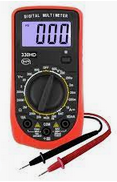 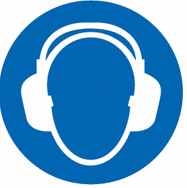 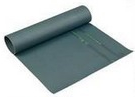 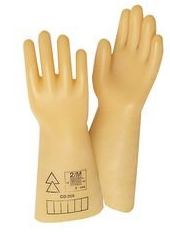 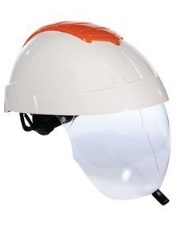 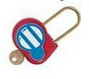 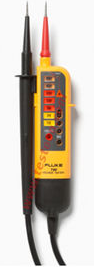 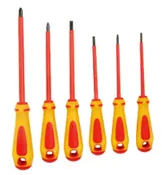 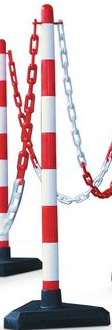 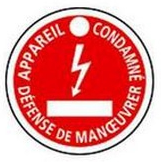 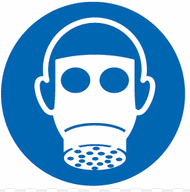 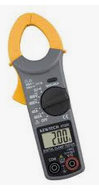 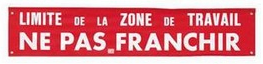 Q4.2 - Compléter le tableau ci-dessous concernant les différentes étapes de la consignation de l’équipement :Q5.1 - Identifier le matériel disponible au magasin pour réaliser l’intervention.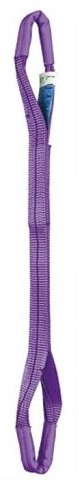 La manutention sera réalisée à l’aide de la grue, d’une sangle plate et d’une manille de type lyre.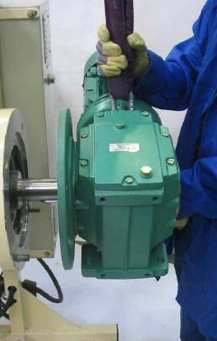 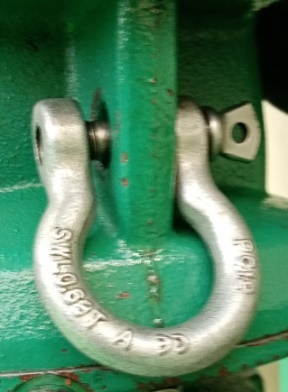 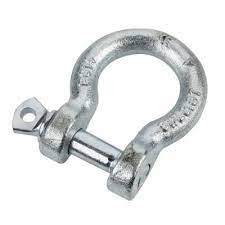 Q5.2 - En fonction des critères donnés précédemment, entourer dans le tableau la sangle correspondante.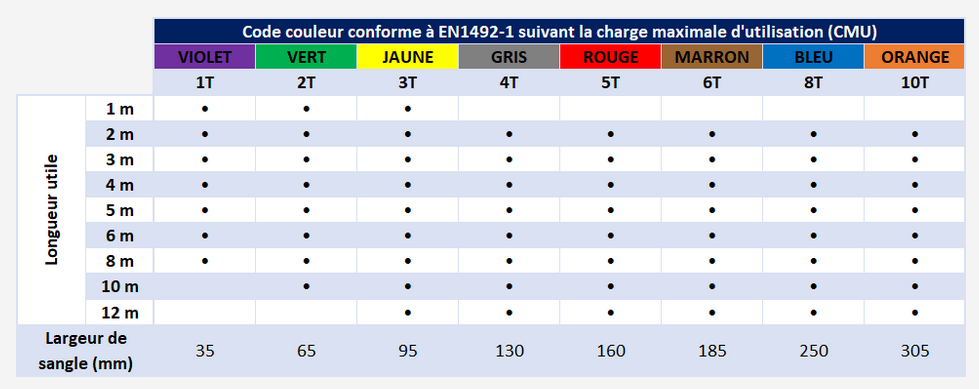 Q5.3 - Indiquer sa CMU : .....................................................Q5.4 - Indiquer sa couleur : .................................................Q5.5 - Indiquer sa largeur : .................................................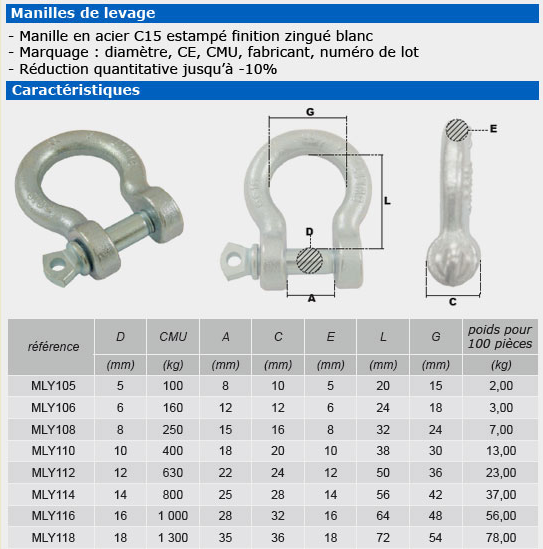 En fonction des côtes relevées sur le réducteur au niveau de l’anneau pour l’élingage :Q5.6 - Entourer dans le tableau la ligne de la manille appropriée pour lever la charge : (la cote D doit être inférieure au diamètre de l’anneau de levage, la cote A supérieure à l’épaisseur de la nervure et la cote G supérieur à la largeur de la sangle)Q5.7 - Indiquer sa référence : .............................Q5.8 - Indiquer sa CMU : ....................................Q5.9 - La manille choisie permet-elle le levage du motoréducteur ? (Entourer la bonne réponse)                              OUI / NONQ6.1 - Arrêter l’extrudicc.Q6.2 - Consigner.Q7.1 - Compléter la procédure de remise en service de l’extrudicc.Académie :Académie :Académie :Session :Session :Examen :Examen :Examen :Examen :Série :Spécialité/option :Spécialité/option :Repère de l’épreuve :Repère de l’épreuve :Repère de l’épreuve :Épreuve/sous épreuve :Épreuve/sous épreuve :Épreuve/sous épreuve :Épreuve/sous épreuve :Épreuve/sous épreuve :NOM :NOM :NOM :NOM :NOM :(en majuscule, suivi s’il y a lieu, du nom d’épouse)Prénoms :N° du candidat(le numéro est celui qui figure sur la convocation ou liste d’appel)N° du candidat(le numéro est celui qui figure sur la convocation ou liste d’appel)N° du candidat(le numéro est celui qui figure sur la convocation ou liste d’appel)N° du candidat(le numéro est celui qui figure sur la convocation ou liste d’appel)Né(e) le :N° du candidat(le numéro est celui qui figure sur la convocation ou liste d’appel)N° du candidat(le numéro est celui qui figure sur la convocation ou liste d’appel)N° du candidat(le numéro est celui qui figure sur la convocation ou liste d’appel)N° du candidat(le numéro est celui qui figure sur la convocation ou liste d’appel)N° du candidat(le numéro est celui qui figure sur la convocation ou liste d’appel)N° du candidat(le numéro est celui qui figure sur la convocation ou liste d’appel)N° du candidat(le numéro est celui qui figure sur la convocation ou liste d’appel)N° du candidat(le numéro est celui qui figure sur la convocation ou liste d’appel)Appréciation du correcteurAppréciation du correcteurAppréciation du correcteurAppréciation du correcteurAppréciation du correcteurQ1Demande d’interventionTemps conseillé :5 minutesDEMANDE D’INTERVENTIONDEMANDE D’INTERVENTIONBT N° :    385DATE : ………………………….PARC MACHINE :.....................................................PARC MACHINE :.....................................................EQUIPEMENT :................................Motif de la demande : Vidanger le réducteurProcéder au remplacement des joints.Réaliser l’échange standard du réducteur.Motif de la demande : Vidanger le réducteurProcéder au remplacement des joints.Réaliser l’échange standard du réducteur.MARQUE :AstrianeMotif de la demande : Vidanger le réducteurProcéder au remplacement des joints.Réaliser l’échange standard du réducteur.Motif de la demande : Vidanger le réducteurProcéder au remplacement des joints.Réaliser l’échange standard du réducteur.URGENCE    1    2    3    4Machine à l’arrêt :  OUI      /    NONMachine à l’arrêt :  OUI      /    NONQ2Planifier l’interventionTemps conseillé :20 minutesBON DE SORTIEBON DE SORTIEBON DE SORTIEBON DE SORTIEBON DE SORTIEDésignationRéférenceQuantité disponibleQuantité à sortirQuantité restanteJoint à 2 lèvres type AS 65X120 ép12OAS-65X120X12-NBR5Roulement à rouleaux coniques323066Joint torique 3X185ORX3-NBR8010Anneau élastique pour alésage120 X 410Joint plat découpéLiège 247X191Roulement à billes6213 ZZ7Bidon d’huile 5 litresCarter EP2203Q3Les risquesTemps conseillé :20 minutesRisques liés à l’intervention sur un système électriqueRisques d’incendieRisques de chute de hauteur de l’intervenantRisques de trébuchement, heurtRisques liés à la manutentionRisques liés à la présence d’agents biologiquesRisques identifiésMesures de prévention proposéesBrancher le système à la terreMettre un masque à gazUtiliser un matériel de manutention en bon étatUtiliser un casque mp4 anti-bruitVidanger la tête boudineuseUtiliser un chariot élévateurSe protéger avec des équipements de protection individuelleIntervenir sur un système consignéB0B1BRB2Q4La consignationDTR 14 et DTR15Temps conseillé :20 minutesEtapesActionAction sur composantPoints de test(Repères de bornes)Équipements de protection1Pré-identificationEPI2.......................................................EPI3.......................................................EPI4...............................EPI5Effectuer la VAT :EPI + EIS + EPC5.1...................................EPI + EIS + EPC5.2Vérifier PE.VAT entre L1 et TerreEn amont de Q1.........................EPI + EIS + EPC5.3....................................En aval de Q12 de Q1 et PE................................................EPI + EIS + EPC5.4...............................EPI + EIS + EPC6Mise à la terre et en court-circuitQ5La manutentionTemps conseillé :30 minutes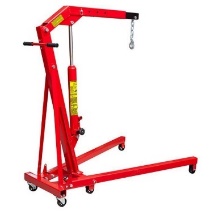 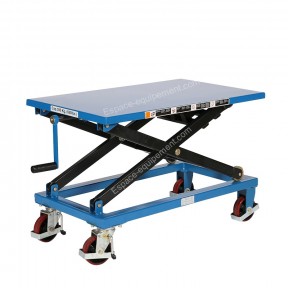 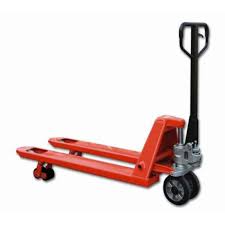 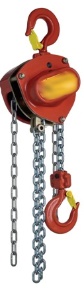 ..................................................................................................................................................................................................................................................................................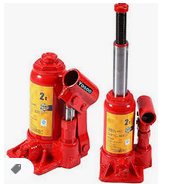 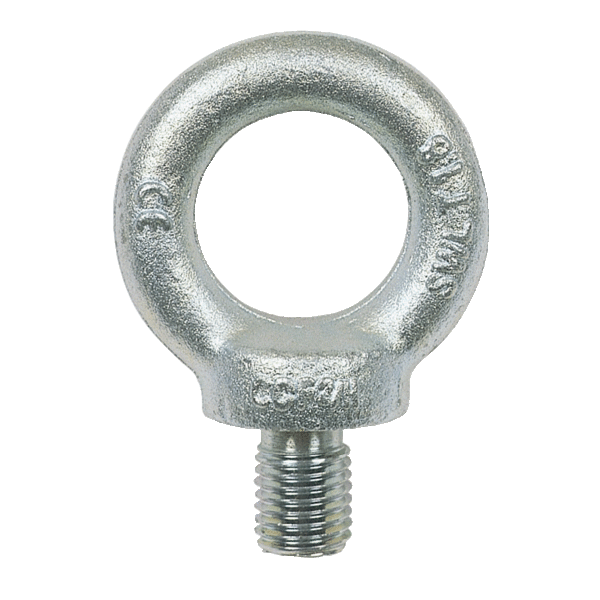 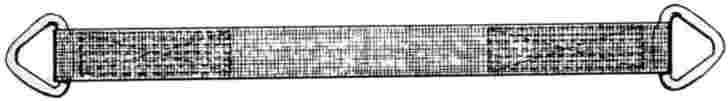 .................................................................................................................................................................................................................................................................................................Q6Participer à l’arrêtTemps conseillé :5 minutesQ7Mise en serviceDTR16Temps conseillé :15 minutesPHASESRepOPERATIONSRepère composantMISE EN SITUATION AVANT MISE EN SERVICE1Fermer le disjoncteur différentiel Q2MISE EN SITUATION AVANT MISE EN SERVICE2Fermer le sectionneur porte-fusibles......................MISE EN SERVICE4..........................................................................................................................................................Q1H1MISE EN SERVICE5...........................................................................................................................................................S1MISE EN SERVICE6Mettre en service..........................MISE EN SERVICE7........................................................................................................................................................SH3MISE EN SERVICE8Faire varier la vitesse de rotation de la vis...........................ARRET9Arrêter la rotation de la vis........................VERIFIER LA CHAINE DE SECURITE10Procéder à un arrêt d’urgence.......................VERIFIER LA CHAINE DE SECURITE11............................................................................H5Q8Trier, ranger, nettoyerTemps conseillé :5 minutes